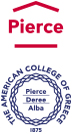 Pierce – ΑΜΕΡΙΚΑΝΙΚΟ ΚΟΛΛΕΓΙΟ ΕΛΛΑΔΟΣ
          ΓΥΜΝΑΣΙΟ Αρ. Πρωτ.111/21-2-2020                                 Αγ. Παρασκευή 21 Φεβρουαρίου 2020Αξιότιμοι Κύριοι,Για την εκπαιδευτική εκδρομή μαθητών του Σχολείου μας στο Βερολίνο  της Γερμανίας, η οποία θα πραγματοποιηθεί στο πλαίσιο του προγράμματος:Βερολίνο: Μία πόλη χίλια πρόσωπααπό Κυριακή 12 Απριλίου 2020 (αναχώρηση) έως και M. Τετάρτη 15 Απριλίου 2020 (επιστροφή), παρακαλούμε να μας αποστείλετε κλειστή προσφορά έως και την Τρίτη 3 Μαρτίου 2020 και ώρα 10:00, στη Γραμματεία Γυμνασίου (κ. Χρύσα Σαββάκη –Γραβιάς 6, Αγία Παρασκευή, τηλ. 6009800, εσωτ. 1175). Μετά την παρέλευση της προθεσμίας υποβολής καμία προσφορά δεν θα γίνει δεκτή. Η κατάθεση των προσφορών θα γίνει αυτοπροσώπως και ενυπόγραφα (όχι mail ή fax) παραλαμβάνοντας αριθμό πρωτοκόλλου. Ο σφραγισμένος φάκελος θα πρέπει να φέρει την ένδειξη «Εκδρομή στο Βερολίνο - υπόψη κου Βασιλείου» και θα περιλαμβάνει την προσφορά σας για τον παρακάτω προορισμό με τις λεπτομέρειες, όπως αυτές περιγράφονται ακολούθως. Οι προσφορές που θα κατατεθούν θα αποσφραγισθούν την Τρίτη 3 Μαρτίου 2020 και ώρα 12:00, και θα ανακοινωθεί η απόφαση της αρμόδιας επιτροπής. Στη συνέχεια, θα ενημερωθούν όλοι οι συμμετέχοντες και, τέλος, όλες οι προσφορές, θα αναρτηθούν στο http://www.pierce.gr/ΠΡΟΟΡΙΣΜΟΣ: ΒΕΡΟΛΙΝΟ- ΓΕΡΜΑΝΙΑ, 12 – 15 Απριλίου 2020Αριθμός μαθητών                19Συνοδοί καθηγητές             2                  Σύνολο                                 21Επιθυμούμε τα παρακάτω:Αεροπορικά εισιτήρια με απευθείας πτήση για Βερολίνο (αναχώρηση με την πρωινή πτήση στις 12/4 και επιστροφή με την τελευταία βραδινή στις 15/4)Τρεις (3) διανυκτερεύσεις σε σύγχρονο ξενοδοχεία 4 αστέρων με πρωινό  σε μπουφέΤρία (3) δείπνα στο ξενοδοχείο ή σε επιλεγμένα εστιατόρια στο Βερολίνο Ένα  (1) σύγχρον0  λεωφορείο, για αποκλειστική χρήση, διαθέσιμα σε όλη τη διάρκεια της εκδρομής (το πρόγραμμα εκδρομής αναφέρεται συνημμένα) Έναν (1) ελληνόφωνο συνοδό του Πρακτορείου σε όλη τη διάρκεια της εκδρομήςΕισιτήρια εισόδου και ξεναγήσεις όπου είναι απαραίτητα σύμφωνα με το προτεινόμενο πρόγραμμαΑσφάλειες αστικής, επαγγελματικής και ταξιδιωτικής ευθύνης σύμφωνα με τη σύμβαση του Υ.ΠΑΙ.Θ. με τον ΗΑΤΤΑ και την κείμενη νομοθεσία. Στις παραπάνω καλύψεις πρέπει απαραιτήτως να περιλαμβάνονται και έξοδα ατυχήματος ή ασθένειαςΦ.Π.Α., διόδια, φόροι αεροδρομίων, επίναυλος καυσίμων, έξοδα στάθμευσης κ.λπ.Για τις παραπάνω υπηρεσίες ζητείται η τελική συνολική τιμή του οργανωμένου ταξιδιού αλλά και η επιβάρυνση ανά μαθητή. Με κάθε προσφορά κατατίθεται από το ταξιδιωτικό γραφείο απαραιτήτως Υπεύθυνη Δήλωση ότι διαθέτει Βεβαίωση Συνδρομής των νόμιμων προϋποθέσεων λειτουργίας του τουριστικού γραφείου, σε ισχύ.Προτεινόμενο- ενδεικτικό πρόγραμμαΚυριακή 12.4.2020Αναχώρηση από το αεροδρόμιο Ελευθέριος ΒενιζέλοςΆφιξη στο ΒερολίνοΞενάγηση με τα πόδια ή λεωφορείο όπου ξεκινάμε από Potsdamer Platz και καταλήγουμε στην πύλη του Βραδεμβούργου και βλέπουμε σημαντικά αξιοθέατα της περιοχής:Η ξενάγηση ξεκινά από Potsdamer Platz, επισκεπτόμαστε το Sony center και το κινηματογραφικό μουσείο. Επίσκεψη στο εμπορικό κέντρο Arkaden, kαφές και φαγητό.Επίσκεψη στη Gemälde GallerieΠερνάμε από Bellevue, Tiergarten, Straße der 17. Juni και βλέπουμε το άγαλμα της Νίκης, Haus der Kulturen der WeltΕπίσκεψη στο Γερμανικό κοινοβούλιο (Reichstag)Περνάμε από memorial of the murdered Jews of Europe και καταλήγουμε στην Πύλη του Βραδεμβούργου (Brandenburger Tor)Επιστροφή στο ΞενοδοχείοΒραδινό φαγητόΜ. Δευτέρα 13.4.2020Πρωινό και αναχώρηση από ΞενοδοχείοΝησί των ΜουσείωνΕπίσκεψη στο Μουσείο της ΠεργάμουΚαφές και μεσημεριανό στα Hackescher HöfeΕπίσκεψη στo Checkpoint Charlie και το τοπογραφικό ΜουσείοΕπίσκεψη στο East Side Gallery Επίσκεψη στο Kurfürstendam (Kudam) και στο Europa CenterΒραδινό στην περιοχήΜ. Τρίτη 14.4.2020Πρωινό στο ξενοδοχείο και αναχώρησηPotsdam και Sansoussi: Επίσκεψη στο παλάτι και τους κήπους.Επιστροφή στο ΒερολίνοΞενάγηση στην Alexanderplatz Επίσκεψη στο εμπορικό κέντρο KaufhausΞενάγηση τη λεωφόρο Unter den Linden και τα αξιοθέατα της ως την πύλη του Βραδεβούργου.Βραδινό στην πόληΕπιστροφή στο ξενοδοχείοΜ. Τετάρτη 15.4.2020Πρωινό στο ΞενοδοχείοCheck outPotsdamerplatzΕπίσκεψη στην προσωρινή έκθεση DalliΑναχώρηση για αεροδρόμιοΜε εκτίμηση,Ο Διευθυντής του Γυμνασίου                                                        								 Ιωάννης Κλαδάς                                                                 